O365 | User name change for Microsoft Skype (2013 & 2016) desktop applicationOnce your user name has been updated it may take up to 24 hours for it to take effect across all Office 365 (O365) Services.  After the change has taken effect, you will have to sign into Outlook, Skype for Business, OneDrive for Business and other O365 services with the updated user name.  Following are directions for changing your user name within desktop applications.Skype for Business User Name ChangeSTEPDESCRIPTIONEXAMPLE1If starting your PC for the first time after the username change, and Skype is in your Start Menu you may be prompted for credentials. Click Cancel. Skip to step 32Sign out of Skype, if signed in3Click Delete my sign-in info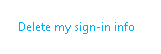 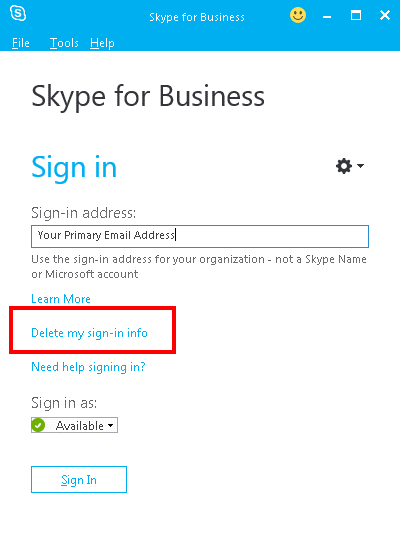 4Within the forget sign-in information pop-up, click Yes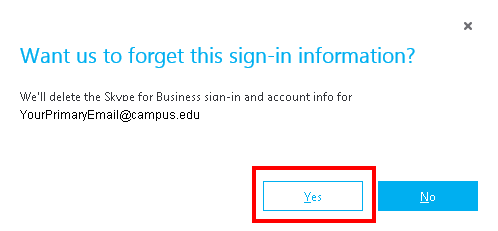 5Enter your new user nameEmployees/Guest:  yourStarID@minnstate.eduStudents:  yourStarID@go.minnstate.eduEnter your StarID passwordOPTIONAL:  Select Save my password to save credentialsClick Sign In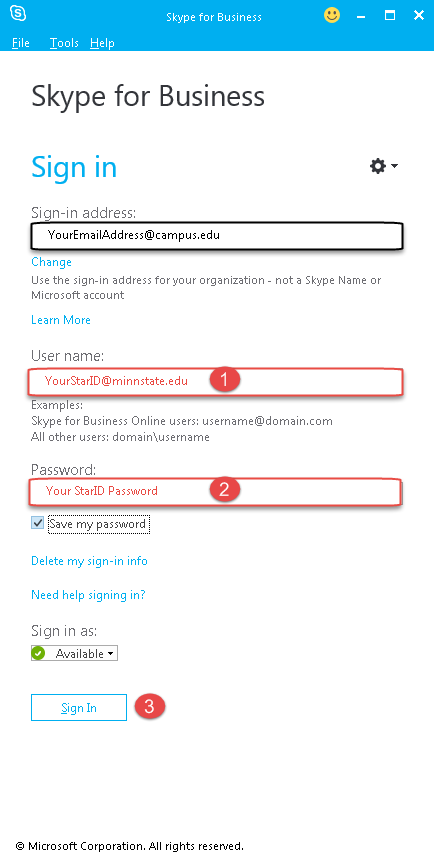 